ОТЧЁТ ПО ЛАБОРАТОРНОЙ РАБОТЕ №5Тема: «Резервное копирование и восстановление данных»Цель работы: Научиться создавать резервные копии и восстанавливать данные при помощи Windows Server Backup.Задание №1: Создайте виртуальный жёсткий диск.Зайдите в свойства виртуальной машины с Windows Server 2016. Выберите разделы «Носители». Нажмите на соответствующий значок, добавляющий жёсткий диск.В появившемся окне нажмите «Создать».Оставьте всё по умолчанию, включая размер.В списке выберите появившийся жёсткий диск.Ход выполненияЯ создал и подключил к виртуальной машине диск на 20 Гб. (рис. 1).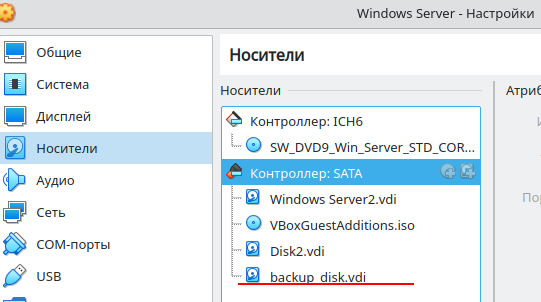 Рисунок 1 – Подключение диска Задание №2: Настройте систему резервирования.Запустите виртуальную машину.Откройте панель управления сервером Windows и нажмите «Добавить роли и компоненты». Нажмите «Далее». Выберите наш сервер из пула серверов. Нажмите «Далее».Отметьте в компонентах «Система архивации Windows Server». Нажмите установить.После завершения установки в средства откройте службу архивации.Нажмите слева «Локальная архивация».Для настройки расписания нажмите пункт «Расписание архивации». Нажмите «Далее». У вас есть возможность создать резервные копии целой системы, отдельных дисков или разделов или даже приложений. Рассмотрим резервирование целой системы, для этого отметьте «Весь сервер».На следующем шаге нужно задать частоту создания резервной копии и время. Укажите время из предложенного списка. Желательно указать ближайшее время, чтобы проверить процесс резервирования.Выберите место для сохранения вашей резервной копии. В данной лабораторной работе мы создадим резервную копию на ранее созданный виртуальный жесткий диск. Также можно использовать отдельный том файловой системы или общую сетевую папку.Нажмите «Показать все доступные диски» и отмечаем диск. Нажимаем «ОК».Отметьте диск и нажмите «Далее». Появляется предупреждение о форматировании, нажмите «Да».Проверьте данные и нажмите «Готово».После того как в указанное время будет запущен компонент бэкапирования, в главном меню вы увидите количество копий, статус и время последнего резервирования.Создайте на рабочем столе несколько файлов. Не выключайте систему или включите перед указанным временем. После наступления указанного времени и окончания процесса резервирования удалите эти файлы.Ход выполненияСледуя инструкциям была установлена «Система архивации Windows Server» (рис. 2).В типе резервной копии я выбрал «Весь сервер» (рис. 3). Время архивации выбрал 2 раза, которые были ближе всего к текущему времени. В качестве тома для резервного копирования выбрал подключенный диск.На рабочем столе создал несколько файлов (рис. 4). В указанное время было произведено резервное копирование сервера (рис. 5). По завершению число резервных копий увеличилось на 1 (рис. 6). После чего файлы с рабочего стола были удалены.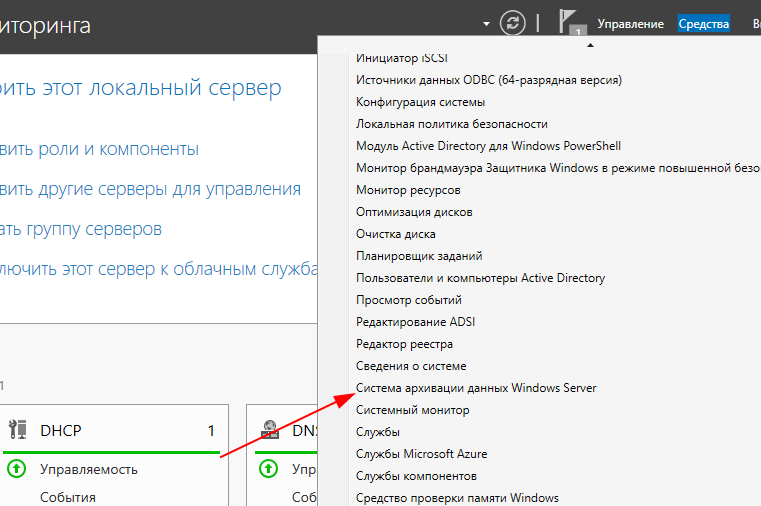 Рисунок 2 – Система архивации Windows Server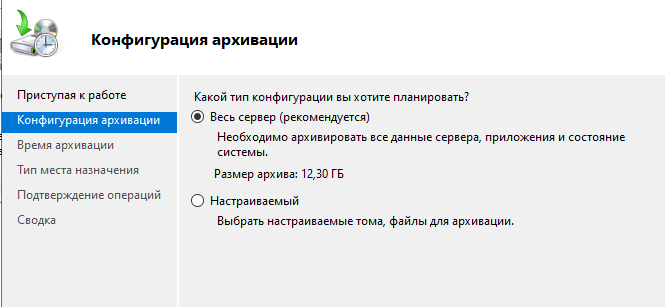 Рисунок 3 – Тип резервной копии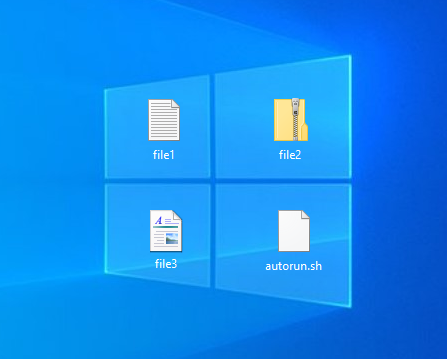 Рисунок 4 – Файлы на рабочем столе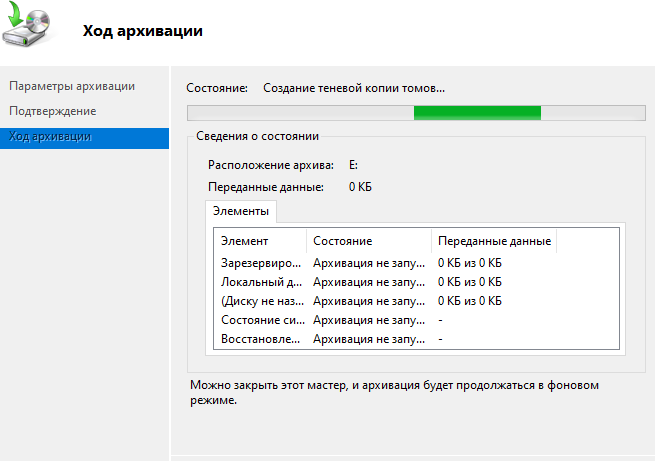 Рисунок 5 – Архивация сервера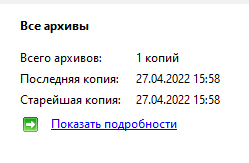 Рисунок 6 – Резервные копииЗадание №3: Восстановите из резервной копии.В оснастке в правом меню выберите «Восстановление».Для восстановления системы выберите источник резервной копии, он может находиться на этом севере или в сетевой папке.На следующем шаге выберите нужную точку для восстановления - дату и время.Далее укажите, что именно требует восстановления: файлы и каталоги, тома файловой системы, приложения, состояние системы.Выберите для восстановления все каталоги диска C:\.Укажите дополнительные опции для восстановления. Обратите внимание на второй пункт данного окна, в нем необходимо выбрать действие, которое будет выполняться, если нужный файл существует.Проверьте выбранные файлы и каталоги для восстановления.Дождитесь окончания процесса восстановления. Проверьте удалённые файлы.Ход выполненияВыбрал «Восстановление», источник резервной копии (подключенный диск), точку восстановления, тип восстановления (все файлы и папки), восстанавливаемые элементы (диск C:/) (рис. 7). После чего запустил восстановление системы.После восстановления файлы с рабочего стола вернулись на место (рис. 8).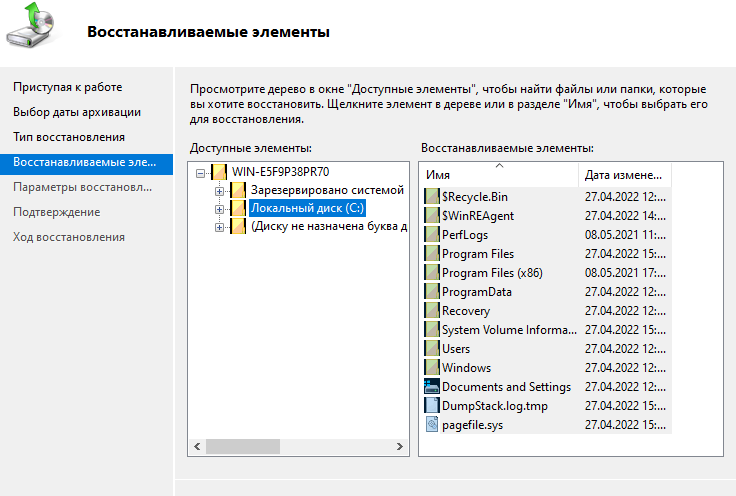 Рисунок 7 – Восстанавливаемые элементы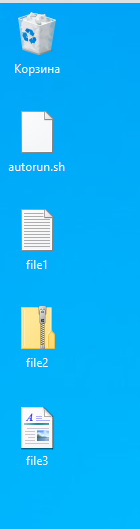 Рисунок 8 – Файлы с рабочего стола